Управление образования администрации Прохоровского районаПриказ«27 » сентября 2018 года                                                                           №969                                                                  Об утверждении состава жюри муниципального этапа Всероссийской олимпиады школьников в 2018-2019 учебном году В соответствии с Приказами Министерства образования и науки Рос-сийской Федерации от 18.11.2013г. № 1252 «Об утверждении Порядка про-ведения всероссийской олимпиады школьников», от 17 марта 2015 года №249 «О внесении изменений в Порядок проведения всероссийской олим-пиады школьников, утвержденный приказом Министерства образования и науки Российской Федерации от 18 ноября 2013 года №1252, на основании приказа управления образования администрации  Прохоровского района от 26 сентября 2018 года №962 «О проведении муниципального этапа всероссийской олимпиады школьников в 2018-2019 учебном году П Р И К А З Ы В А Ю: 1. Утвердить состав оргкомитета муниципального этапа всероссийской олимпиады школьников (приложение 1).2.  Утвердить состав жюри муниципального этапа всероссийской олимпиады школьников (приложение 2).3. Руководителям общеобразовательных учреждений района обеспечить явку педагогов - членов жюри муниципального этапа всероссийской олимпиады школьников в соответствии с графиком проведения олимпиад (прилагается). 4.Специалисту МКУ «Муниципальный центр оценки качества образования, информационного и методического сопровождения» Тюфановой Т.Н. организовать работу жюри в соответствии с организационно-технологической моделью проведения муниципального этапа всероссийской олимпиады школьников в 2018-2019 учебном году.5. Председателям жюри по каждому общеобразовательному предмету подготовить аналитические справки по каждому классу по итогам проведения муниципального этапа всероссийской олимпиады школьников.6. Контроль за исполнением настоящего приказа возложить на директора МКУ «Муниципальный центр оценки качества образования, информационного и методического сопровождения» Буханцову Л.Г.Начальник  управления образования                                 Н.Н. Рашина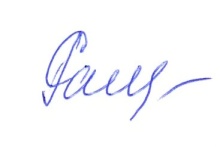 Приложение №1к приказу управления образования от  27 сентября 2018г. №969 Состав оргкомитета муниципального этапа всероссийской олимпиады школьниковв 2018-2019 учебном годуРашина Н.Н.- начальник управления образования, председатель оргкомитета;Ляхова С.А. – заместитель начальника управления образования, заместитель председателя оргкомитета;Буханцова Л.Г.- директор МКУ «Муниципальный центр оценки качества образования, информационного и методического сопровождения», член оргкомитета;Тюфанова Т.Н. - специалист МКУ «Муниципальный центр оценки качества образования, информационного и методического сопровождения», член оргкомитета;Медведева А.В.- специалист МКУ «Муниципальный центр оценки качества образования, информационного и методического сопровождения», член оргкомитета;Касьянова Л.Г.-  специалист МКУ«Муниципальный центр оценки качества образования, информационного и методического сопровождения», член оргкомитета;Коробанова С.А. - специалист МКУ«Муниципальный центр оценки качества образования, информационного и методического сопровождения», член оргкомитета;Шубин Д.В. - специалист МКУ«Муниципальный центр оценки качества образования, информационного и методического сопровождения», член оргкомитета;Варавин А.А.- специалист МКУ «Муниципальный центр оценки качества образования, информационного и методического сопровождения», член оргкомитета;Павликова В.Н. - главный специалист отдела ресурсного обеспечения управления образования, член оргкомитета;Нурматова Г.А.- главный специалист отдела  дошкольного, общего и дополнительного образования;Козлов А.А.- начальник отдела ресурсного обеспечения управления образования, член оргкомитета;Харланович О.Н.- главный специалист отдела ресурсного обеспечения управления образования, член оргкомитета.Приложение №2к приказу управления образования от  27 сентября 2018г. №969 Состав жюри муниципального этапа всероссийской олимпиады школьниковв 2018-2019 учебном годуБИОЛОГИЯ (Буханцова Л.Г., директор МКУ «Муниципальный центр оценки качества образования, информационного и методического сопровождения», член оргкомитета)Пономарева В.Н.- учитель биологи МБОУ «Журавская СОШ», председатель11 классГринева Г.А. – учитель МБОУ «Шаховская  СОШ»,Бугакова И.В. – учитель МБОУ «Призначенская СОШ»;10 классЛитвинова В.Г.– учитель МБОУ «Прохоровская гимназия»,Старцева А.А.–учитель МБОУ «Кривошеевская СОШ»;9 классПопыловская Р.Ю.- учитель МБОУ «Прелестненская  СОШ»,Маслов А.В.– учитель МБОУ «Береговская  СОШ»; 8 классДавыдова Л.М.- учитель МБОУ  «Прохоровская гимназия»,Синякова Т.Д. –учитель МБОУ «Радьковская СОШ»7 классСмолякова И.В.- учитель МБОУ «Лучковская СОШ».Хоменко И.В.-учитель МБОУ «Беленихинская СОШ»,АНГЛИЙСКИЙ ЯЗЫК (Медведева А.В. специалист МКУ«Муниципальный центр оценки качества образования, информационного и методического сопровождения», член оргкомитета)Маматова Т.В. – Прохоровская гимназия, председатель11 класс Гринева Е.Н.– учитель МБОУ «Прохоровская гимназия»,Крупская М.И. – учитель МБОУ «Шаховская СОШ»;10 классКовалевич Т.Г. –учитель МБОУ « Призначенская СОШ»Алексеева Е.А. – учитель МБОУ «Прохоровская гимназия»,9 классГромова Н.Е.  – учитель МБОУ «Прелестненская  СОШ;Лыкова А.Е. – учитель МБОУ «Береговская СОШ;8 классВолобуева Р.В. – учитель МБОУ «Прохоровская гимназия»;Голентовская Е.В. – учитель МБОУ «Кривошеевская СОШ».7 классКулабухова Т.И. – учитель МБОУ «Подолешенская СОШ»;Масленникова  А.Р. – учитель МБОУ «Журавская СОШ».ФИЗИКА (Коробанова С.А., специалист МКУ« Муниципальный центр оценки качества образования, информационного и методического сопровождения», член оргкомитета) Линькова И.А. – учитель МБОУ «Журавская СОШ», председатель11 классПанарина А.Е. – учитель МБОУ «Береговская СОШ»;Жиленкова Н.Н. – учитель МБОУ «Ржавецкая СОШ»;10 классХарченко В.В.- учитель МБОУ «Прелестненская СОШ»;Кулабухова С.В.– учитель МБОУ «Призначенская СОШ;9 классПанарина Т.В.- учитель МБОУ «Беленихинская СОШ;Иванов М.И. – учитель МБОУ «Кривошеевская СОШ»;8 классПогребная Е.А.- учитель МБОУ «Радьковская СОШ;Селезнева Т.В.- учитель МБОУ «Прохоровская гимназия»;7 классГудов С.А. – учитель МБОУ «Вязовская СОШ»Рындин Р.Г. – учитель МБОУ «Прохоровская гимназия». ТЕХНОЛОГИЯ  (Харланович О.Н., главный специалист отдела ресурсного обеспечения управления образования, член оргкомитета)Сериков П.И. – Прохоровская гимназия, председатель (технический труд)9-11 класс Орехов П.П. – учитель МБОУ «Призначенская СОШ»;Дудкин Н.Н.- учитель МБОУ «Холоднянская СОШ;7-8 классЛиньков А.Н. – учитель МБОУ «Журавская СОШ»;Озеров С.В. – учитель МБОУ «Береговская СОШ».Солдатова Н.Г. – Прохоровская гимназия, председатель 9-11 классыВолуйская Н.Е. – учитель МБОУ «Прохоровская гимназия»; Калинина С.Н.  – учитель МБОУ «Беленихинская СОШ»;7-8 классМолчанова С.В.– учитель МБОУ «Подолешенская СОШ»;Прибылова Т.В. – учитель МБОУ «Журавская СОШ»;МАТЕМАТИКА (Коробанова С.А., специалист МКУ« Муниципальный центр оценки качества образования, информационного и методического сопровождения», член оргкомитета)Бобринева Т.М. – Прохоровская гимназия, председатель11 класс Воропаева И.Ю. – учитель МБОУ «Прелестненской СОШ»;Стрельников И.А. – учитель МБОУ «Коломыцевская ООШ»;10 классБахарева И.В. – учитель МБОУ «Радьковская СОШ»;Матвейчук О.М.- учитель МБОУ «Береговская СОШ»;9 классГорянская  В.Н. – учитель МБОУ «Прохоровская гимназия»;Костюкова Л.И. – учитель МБОУ «Журавская СОШ»;8 классИванов М.И. – учитель МБОУ «Кривошеевская  СОШ»;Кожухова В.И. –учитель МБОУ «Донецкая ООШ»;7 классКурганская Е.Г. – учитель МБОУ «Холоднянская СОШ»;Чернухина Л.М.- учитель МБОУ «Призначенская СОШ».ОБЩЕСТВОЗНАНИЕ (Тюфанова Т.Н.,  специалист МКУ «Муниципальный центр оценки качества образования, информационного и методического сопровождения», член оргкомитета)Селюкова В.Н.  – учитель МБОУ «Прохоровская гимназия», председатель11 классСуляев Н.М. – учитель МБОУ «Призначенская СОШ»,Крупская Т.А. – учитель МБОУ «Прелестненская СОШ;10 классТрунова И.В. – учитель МБОУ «Вязовская СОШ»;Тарабарова Т.Н. – учитель МБОУ «Журавская СОШ»,9 классМишина О.В – учитель МБОУ «Холоднянская СОШ»;Мишурин А.А.- учитель МБОУ «Прохоровская гимназия»,8 классРязанова С.П. – учитель МБОУ «Радьковская СОШ»;Русакова Е.Н. – учитель МБОУ «Беленихинская СОШ»;7 классИонин С.А. – учитель МБОУ «Сагайдаченская ООШ»;Устинова А.П. – учитель МБОУ «Кривошеевская  СОШ».Литература (Павликова В.Н.,  главный специалист отдела ресурсного обеспечения управления образования, член оргкомитета) Селюкова В.И.– учитель МБОУ «Прохоровская гимназия, председатель11 классАноприева Е.А.- учитель МБОУ «Вязовская СОШ»;Тимонина Е.И. – учитель МБОУ «Беленихинская СОШ»;Крикунова Н.И. – учитель МБОУ «Прохоровкая гимназия»;10 класс Борзых Н.А.- учитель МБОУ «Масловская ООШ»;Фриму Л.Г.- учитель МБОУ «Радьковская СОШ»;Санина О.Д. – учитель МБОУ «Прохоровская гимназия»;9 классДанькова Р.С.     – учитель МБОУ «Прохоровская гимназия»; Беленко Н.В. – учитель МБОУ «Подолешенская  СОШ»;Петрова С.В. – учитель МБОУ «Беленихинская  СОШ»;8 класс Гребенкина О.Ф.- учитель МБОУ «Кривошеевская СОШ»;Маханева З.А.- учитель МБОУ «Журавская СОШ»;Никульшина В.А. – учитель МБОУ «Прохоровская гимназия;7 классПередерий Т.В. – учитель МБОУ «Береговская СОШ»;Зубко М.Н. – учитель МБОУ «Прохоровская гимназия»;Георг З.В. – учитель МБОУ «Прелестненская СОШ».ИСТОРИЯ  (Тюфанова Т.Н.,  специалист МКУ «Муниципальный центр оценки качества образования, информационного и методического сопровождения», член оргкомитета)Вербицкая Г.М. – учитель МБОУ «Прохоровская гимназия», председатель11 классРязанов С.М. – учитель  МБОУ «Шаховская СОШ»;Крупская Т.А. – учитель МБОУ «Прелестненская СОШ»;10 классМишурин А.А  – учитель МБОУ «Прохоровская гимназия»;Сошенко С.В. – учитель МБОУ «Подолешенская СОШ»;9 классБалашов С.В.- учитель МБОУ « Береговская СОШ»;Панова О.А. –учитель  МБОУ «Лучковская СОШ»;8классМишина О.В. – учитель МБОУ «Холоднянская СОШ»;Зеленина Н.Н. – учитель  МБОУ «Береговская СОШ»;7 классРусакова Е.Н.- учитель  МБОУ «Беленихинская СОШ»;Елисеева И.Н. – учитель  МБОУ «Прохоровская гимназия». ГЕОГРАФИЯ (Буханцова Л.Г.,  директор МКУ «Муниципальный центр оценки качества образования, информационного и методического сопровождения», член оргкомитета) Козлова Г.А.- учитель МБОУ «Прохоровская гимназия» председатель10-11 классыЧертовкая О.А. – учитель МБОУ «Прохоровская гимназия»;Кулабухова Г.А. - учитель МБОУ «Подолешенская СОШ»;9 классЛазарева Е.А.– учитель МБОУ «Призначенская СОШ»;Козлова З.Г.- учитель МБОУ «Плотавская СОШ»;8 классАлямовская В.Л. – учитель МБОУ «Береговская СОШ»;Дудкин И.И. - учитель МБОУ «Холоднянская СОШ»;7 классШкулета С.В. - учитель МБОУ «Кривошеевская СОШ»;Немыкина С.Л. – учитель МБОУ «Прохоровская гимназия».ИНФОРМАТИКА И ИКТ (Козлов А.А.,  начальник отдела ресурсного обеспечения управления образования, член оргкомитета) Шутенко В.А. – учитель МБОУ «Прохоровская гимназия, председатель9-11 классыСветличный О.Н.- учитель МБОУ «Шаховская  СОШ»;Зернюков А.Г. – учитель МБОУ «Радьковская СОШ»;Дегтярев С.В. – учитель МБОУ «Подолешенская СОШ»; 7-8 классыВолобуев В.И. – учитель МБОУ «Вязовская СОШ»;Линькова И.А.- учитель МБОУ «Журавская СОШ».ПРАВО (Тюфанова Т.Н.,  специалист МКУ «Муниципальный центр оценки качества образования, информационного и методического  сопровождения», член оргкомитета) Мишурин А.А. – учитель МБОУ «Прохоровская гимназия», председатель11 классКрупская Т.А.- учитель МБОУ «Прелестненская СОШ»;Суляев Н.М. – учитель МБОУ «Призначенская СОШ»;10 классМишина О.В. – учитель МБОУ «Холоднянская СОШ»;Тарабарова Т.Н. – учитель МБОУ «Журавская СОШ»;9 классРязанова С.П. – учитель МБОУ «Шаховская СОШ»;Селюкова В.Н.- учитель МБОУ «Прохоровская гимназия»;8 классВербицкая Г.М. – учитель МБОУ «Прохоровская гимназия»;Сошенко С.В. – учитель МБОУ «Подолешенская СОШ»;7 классЕлисеева И.Н.- учитель МБОУ «Прохоровская гимназия»;Зеленина Н.Н. учитель МБОУ «Береговская СОШ».РУССКИЙ ЯЗЫК (Павликова В.Н.,  главный специалист отдела ресурсного обеспечения управления образования, член оргкомитета)Никульшина В.А.– учитель МБОУ «Прохоровская гимназия», председатель11 классШаповалова Г.Е.- учитель МБОУ «Радьковская СОШ»;Звягинцева С.С. - учитель МБОУ «Прохоровская гимназия»;10 классСанина О.Д. -  учитель МБОУ «Прохоровская гимназия»;Маханева З.А. – учитель МБОУ «Журавская СОШ»;9 классТимонина Е.Н.- учитель МБОУ «Беленихинская СОШ»;Киселёва Н.В.- учитель МБОУ «Призначенская СОШ»;8 классКрикунова Н.И.- учитель МБОУ «Прохоровская гимназия»;Георг З.В.- учитель МБОУ «Прелестненская СОШ»;7 классКостюкова Е.В.  – учитель МБОУ «Журавская СОШ»;Ливенцева Э.В.– учитель МБОУ «Маломаяченская СОШ».Искусство (МХК) (Нурматова Г.А., главный специалист отдела  дошкольного, общего и дополнительного образования, член оргкомитета)Апанасова Т.Э.- учитель МБОУ «Прелестненская СОШ», председатель9-11 классыКостюкова Е.В.- учитель МБОУ «Журавская СОШ»;Фриму Л.Г.- учитель  МБОУ «Радьковская  СОШ»;   7-8 классыВолуйская Н.Е.- учитель МБОУ «Прохоровская гимназия»;Передерий Т.В. - учитель МБОУ «Береговская СОШ».ОБЖ (Козлов А.А., начальник отдела ресурсного обеспечения управления образования, член оргкомитета) Бузанаков В.Ю. – учитель МБОУ «Прелестненская СОШ», председатель10-11 классОрехов П.П.- учитель МБОУ «Призначенская СОШ»;Синяков А.Н. – учитель МБОУ « Радьковская СОШ»;Гудов С.А. – учитель МБОУ « Вязовская СОШ»;9 класс Войкин В.В. – учитель МБОУ «Береговская СОШ»;Кимлык М.И. – учитель МБОУ «Маломаяченская СОШ;Нечетов В.А. – учитель МБОУ «Беленихинская  СОШ».7-8 классЛиньков А.Н. – учитель МБОУ «Журавская СОШ»;Кулабухов А.В. – учитель МБОУ «Прохоровская гимназия»;Батавин С.В. – учитель МБОУ «Плотавская СОШ».ХИМИЯ (Буханцова Л.Г., директор МКУ «Муниципальный центр оценки качества образования, информационного и методического сопровождения», член оргкомитета) Пуляева Е.И. – учитель МБОУ «Прохоровская гимназия», председатель11 классХоменко И.В.– учитель МБОУ «Беленихинская СОШ»;Попыловская Р.Ю.- учитель МБОУ «Прелестненская СОШ»;10 классМаслов А.В. – учитель МБОУ «Береговская СОШ»;Пономарева В.Н. – учитель МБОУ «Журавская СОШ»;9 классБугакова И.В. – учитель МБОУ «Призначенская СОШ»;Ермоленко В.И.– учитель МБОУ «Холоднянская СОШ»;8 классГринева Г.А. – учитель МБОУ  «Шаховская СОШ»; Молчанов О.В. – учитель МБОУ «Подолешенская  СОШ».ФИЗИЧЕСКАЯ КУЛЬТУРА (Касьянова Л.Г., специалист МКУ «Муниципальный центр оценки качества образования, информационного и методического сопровождения, член оргкомитета ) 7-11 классыГлавное судейская коллегияНечетова З.М. – директор ДЮСШ;Коломыцев С.Ф. –  тренер ДЮСШ,Муллина Т.В. - тренер ДЮСШ;Бугаков Г.К. – учитель МБОУ «Призначенская СОШ»;Логвинов А.В. учитель МБОУ «Беленихинская СОШ»;Лисовец И.А. – учитель МБОУ «Прохоровская гимназия»;Кудриков О.Г. – учитель МБОУ «Прохоровская гимназия»;Нечетов В.А. – учитель МБОУ «Беленихинская СОШ»;Литвинов А.А. – учитель МБОУ «Радьковская СОШ».ГимнастикаНечетова З.М. – директор ДЮСШ;Муллина Т.В. – тренер ДЮСШ;Войкин В.В. – учитель МБОУ «Береговская СОШ»;Погребной С.И. – учитель МБОУ «Журавская СОШ»;Полтавцев А.А.- учитель МБОУ «Лучковская СОШ».Спортивные игрыБугаков Г.К. – учитель МБОУ «Призначенская СОШ»;Лисовец И.А. – учитель МБОУ «Прохоровская гимназия»;Логвиненко А. И. – учитель МБОУ «Плотавская СОШ»;Логвинов А.В. – учитель МБОУ «Беленихинская СОШ».Легкая атлетикаКоломыцев С.Ф. –  тренер ДЮСШ;Кулаков А.В. – учитель МБОУ «Холоднянская СОШ»;Кудриков О.Г. – учитель МБОУ «Прохоровская гимназия»;Перьков Е.Ю. – учитель МБОУ «Прохоровская гимназия».Теоретико-методический турЛиманская М.Н. – учитель МБОУ «Прохоровская гимназия»,Павлов Р.А. – учитель МБОУ «Кривошеевская СОШ»,Гвоздецкая В.Г. – учитель МБОУ «Вязовская ОШ»,Нечетов В.А. – учитель МБОУ «Беленихинская СОШ»,Литвинов А.А. – учитель МБОУ «Радьковская СОШ».Экология (Буханцова Л.Г., директор МКУ «Муниципальный центр оценки качества образования, информационного и методического сопровождения, член оргкомитета)Литвинова В.Г.- учитель МБОУ «Прохоровская гимназия», председатель10-11 классДавыдова Л.М.- учитель МБОУ «Прохоровская гимназия»;Попыловская Р.Ю.- учитель МБОУ «Прелестненская  СОШ»;Синякова Т.В.- учитель МБОУ «Радьковская СОШ»;9 классХоменко И.В. -учитель МБОУ «Беленихинская СОШ»;Пономарева В.Н. - учитель МБОУ «Журавская СОШ»;7-8 классСтарцева А.А.- учитель МБОУ «Кривошеевская  СОШ»;Маслов А.В.- учитель МБОУ «Береговская СОШ.Экономика (Тюфанова Т.Н., специалист МКУ «Муниципальный центр оценки качества образования, информационного и методического сопровождения, член оргкомитета )Вербицкая Г.М.- учитель МБОУ «Прохоровская гимназия», председатель7-11классСуляев Н.М. – учитель МБОУ «Призначенская СОШ»;Балашов С.В.- учитель МБОУ «Береговская СОШ»;Мишина О.В.- учитель МБОУ «Холоднянская СОШ»;7-8 классТарабарова Т.Н. - учитель МБОУ «Журавская СОШ»;Устинова А.П. - учитель МБОУ «Кривошеевская  СОШ».Немецкий язык (Медведева А.В., специалист МКУ «Муниципальный центр оценки качества образования, информационного и методического сопровождения, член оргкомитета)Суслова Н.М.  - учитель МБОУ «Прохоровская гимназия», председатель7-11 классКатаева Т.А. - учитель МБОУ « Прохоровская гимназия»;Тяжлова Т.П. – учитель МБОУ «Прохоровская гимназия»;Астрономия (Козлов А.А., начальник отдела ресурсного обеспечения управления  образования администрации Прохоровского района, член оргкомитета)Панарина А.Е.-учитель « МБОУ « Береговская СОШ», председатель7-11классСелезнева Т.В.- учитель МБОУ «Прохоровская гимназия»;Гончарова Е.М. -учитель МБОУ «Прохоровская гимназия»;Линькова И.А. -учитель МБОУ «Журавская СОШ»;Кулабухова С.В.  -учитель МБОУ «Призначенская СОШ».